Name:                                                               Klasse:                                         Datum:                      Informatik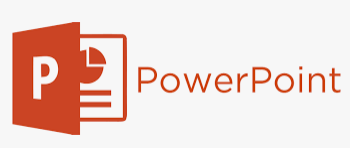 Mein Powerpoint Führerschein → Schaue dir die Videos an, stoppe sie und mache es in Powerpoint nach!Notizen:Mögliche Themen: Steckbrief, meine Familie und ich, Hobby, Lieblingsstar,….ThemaVideoGelernt amUnterschriftPowerpoint startenhttps://youtu.be/ojE8It324M4Texte und Bilder einfügenhttps://youtu.be/6o6XqUb1H6EBilder formatierenhttps://youtu.be/M4AseSBx_NYScreenshots machen und einfügenhttps://youtu.be/W7SLLAIvwMAAnimation einrichtenhttps://youtu.be/dFnSMDGaJuIEntwurf einrichtenhttps://youtu.be/9VC6wCd_R4INeue Folie hinzufügenhttps://youtu.be/5odH6fXLGtwPräsentation startenhttps://youtu.be/rbX2KiEAzD8Folienübergang festlegenhttps://youtu.be/3eeNXeeWAQIFolien Handout druckenhttps://youtu.be/iREgEamsZiQWeitere Infos bekommst du von deinem Lehrer oder findest du im Internet!